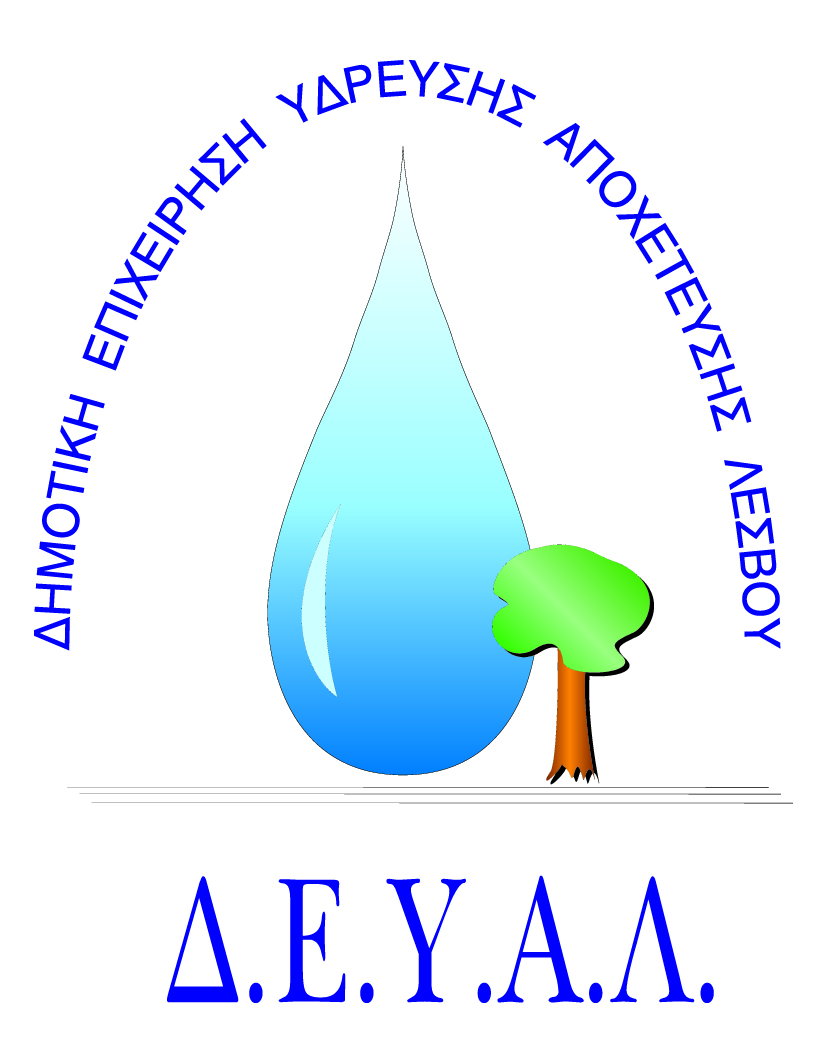 ΔΗΜΟΤΙΚΗ ΕΠΙΧΕΙΡΗΣΗ             ΥΔΡΕΥΣΗΣ ΑΠΟΧΕΤΕΥΣΗΣ                ΛΕΣΒΟΥTΜΗΜΑ ΠΡΟΜΗΘΕΙΩΝ                                                                   Μυτιλήνη 17/ 7/ 2019Αρμόδιος: Πολυχρόνης Γιάννης					Αρ. πρωτ. 7148Τηλ. &Fax: 2251041966Email:promithion@deyamyt.gr			ΠΡΟΣΚΛΗΣΗ ΕΚΔΗΛΩΣΗΣ ΕΝΔΙΑΦΕΡΟΝΤΟΣ ΠΡΟΜΗΘΕΙΑΣΘΕΜΑ: Προμήθεια αναλώσιμων υλικών για τις ανάγκες της Αποθήκης της ΔΕΥΑ Λέσβου για το έτος 2019.Λήξη Προθεσμίας υποβολής προσφορών: Τετάρτη 24-7-2019 και ώρα 14:00Χρόνος Αποσφράγισης προσφορών	: Πέμπτη 25-7-2019 και ώρα 12:30Χρόνος Παράδοσης				:  Είκοσι(20) ημέρες μετά την ανάθεση της προμήθειας  Όροι Πληρωμής				: Εξήντα (60) ημέρες μετά την παραλαβήΤόπος Παράδοσης	 : Εγκαταστάσεις Καρά Τεπές Τρόπος υποβολής προσφοράς (έντυπο 1 και 2):  1) Fax(2251041966) ή 2) email (promithion@deyamyt.gr) ή 3) σε σφραγισμένο φάκελο στα γραφεία της ΔΕΥΑΛ (Ελ.Βενιζέλου 13 – 17, 1ος όροφος)                                          Η ΓΕΝΙΚΗ ΔΙΕΥΘΥΝΤΡΙΑ                                                                                           ΤΗΣ ΔΕΥΑΛ                                                                                       ΔΕΣΠΟΙΝΑ ΜΠΩΚΟΥ                                                                                               Όροι προμηθειών GDPΌροι ανάθεσης  και εκτέλεσης συμβάσεων έργων προμήθειας προϊόντων, παροχής υπηρεσιών και εκπόνησης μελετώνΕπεξεργασία των δεδομένων προσωπικού χαρακτήρα των αιτούντωνΣτο πλαίσιο ανάθεσης  και εκτέλεσης συμβάσεων έργων προμήθειας προϊόντων, παροχής υπηρεσιών και εκπόνησης μελετών, η Δ.Ε.Υ.Α.Λ.  ενδέχεται να συλλέξει πληροφορίες που αφορούν φυσικά πρόσωπά των αιτούντων. Οι πληροφορίες δύνανται να περιλαμβάνουν, ενδεικτικά:1. Έγγραφα που αφορούν στην προσωπική κατάσταση των εκπροσώπων των αιτούντων  (π.χ. ΑριθμόςΔελτίου Ταυτότητας, αντίγραφο Ποινικού Μητρώου,  κλπ.)2. Έγγραφα που αναφέρουν οικονομικά στοιχεία φυσικών προσώπων (π.χ. ΑΦΜ)3. Βιογραφικά σημειώματα που περιλαμβάνουν προσωπικά στοιχεία (ονοματεπώνυμο, πατρώνυμο, ημερομηνία γέννησης, κατοικία, στοιχεία επικοινωνίας, οικογενειακήκατάσταση, εκπαίδευση, προϋπηρεσία κλπ.)4. Λοιπά στοιχεία με δεδομένα προσωπικού χαρακτήραΗ Δ.Ε.Υ.Α.Λ. επεξεργάζεται τα στοιχεία αυτά, δηλαδή προχωρεί ιδίως στη συλλογή,  διατήρηση, καταχώρηση, οργάνωση, διάρθρωση, αποθήκευση, ανάκτηση και χρήση αυτών. Η επεξεργασία αυτή πραγματοποιείται αποκλειστικά στο πλαίσιο των εκάστοτε προκηρύξεων/προσκλήσεων και για τους σκοπούς αυτών, δηλαδή για την εξέταση της πληρότητας και ορθότητας των αιτήσεων, την κατάταξη των αιτούντων, την ανάδειξη των επιτυχόντων, την επίδειξή τους σε περίπτωση ελέγχου, καθώς και για κάθε νόμιμη και δικαστική χρήση. Η Δ.Ε.Υ.Α.Λ. υποχρεούται να λαμβάνει όλα τα απαιτούμενα μέτραπροστασίας των πληροφοριών αυτών, σύμφωνα με το ισχύον νομοθετικό πλαίσιο που διέπει την προστασία δεδομένων προσωπικού χαρακτήρα. Τα στοιχεία τυγχάνουν επεξεργασίας μόνον από τα αρμόδια πρόσωπα που έχει ορίσει η Δ.Ε.Υ.Α.Λ., τα οποία δεσμεύονται από υποχρέωση εχεμύθειας και εμπιστευτικότητας και δεν κοινοποιούνται ούτε γνωστοποιούνται σε τρίτους εκτός εάν κάτι τέτοιο απαιτείται στο πλαίσιο της εκάστοτε προκήρυξης/πρόσκλησης ή επιβάλλεται από τον νόμο.  Τα στοιχεία διατηρούνται από την Δ.Ε.Υ.Α.Λ. καθ’ όλη τη διάρκεια της διαδικασίας της  εκάστοτε προκήρυξης/πρόσκλησης, της ισχύος των συναπτόμενων συμβάσεων και για όσο διάστημα απαιτείται από τον νόμο για την εκπλήρωση δημοσιονομικών, φορολογικών και ελεγκτικών σκοπών, καθώς και για την απόκρουση τυχόν νομικών αξιώσεων και μέχρι την αμετάκλητη επίλυσή τους.  Η αίτηση και συμμετοχή του αιτούντος στην εκάστοτε προκήρυξη/πρόσκληση προϋποθέτει την επεξεργασία των δεδομένων του κατά τα ανωτέρω και επομένως η ενέργεια υποβολής της αποτελεί συγκατάθεση για την επεξεργασία των δεδομένων του από την Δ.Ε.Υ.Α.Λ..Σε κάθε περίπτωση, ο αιτών διατηρεί το δικαίωμα όπως ανακαλέσει οποτεδήποτε τη συγκατάθεσή του, χωρίς όμως να θίγεται η έως τότε επεξεργασία που έχει λάβει χώρα. Ο αιτών διατηρεί επίσης το δικαίωμα όπως διερευνήσει εάν η Δ.Ε.Υ.Α.Λ. διατηρεί προσωπικά δεδομένα του και για όσο διάστημα αυτά διατηρούνται, να έχει πρόσβαση σε αυτά, να αιτείται τη διόρθωση και διαγραφή αυτών, τον περιορισμό της επεξεργασίας τους, να εναντιώνεται στην επεξεργασία αυτή, και να υποβάλει καταγγελία στην Αρχή Προστασίας Δεδομένων Προσωπικού Χαρακτήρα.  Υποχρεώσεις/δεσμεύσεις αιτούντων, εφόσον κατά την υλοποίηση της εργασίας τους αποκτούν πρόσβαση ή/και εκτελούν την επεξεργασία δεδομένων προσωπικού χαρακτήρα  Στο πλαίσιο του έργου/της υπηρεσίας τους, οι προσληφθέντες ενδέχεται να επεξεργάζονται προσωπικά δεδομένα ενεργώντας υπό την εποπτεία της Δ.Ε.Υ.Α.Λ. ή να λαμβάνουν γνώση ή/και να έρχονται σε επαφή με προσωπικά δεδομένα άλλων φυσικών προσώπων (εξυπηρετούμενων, καταναλωτών). Κάθε τέτοια πληροφορία και δεδομένο θεωρείται εμπιστευτικό, καλύπτεται από το νομοθετικό πλαίσιο για την προστασία των δεδομένων προσωπικού χαρακτήρα και οι προσληφθέντες δεν μπορούν να τα υποβάλλουν σε επεξεργασία άλλη από αυτήν που επιβάλλεται από την εκπλήρωση της υπηρεσίας και των καθηκόντων τους, ούτε να τα κοινοποιήσουν ή γνωστοποιήσουν σε τρίτους, εκτός εάν αυτό επιβάλλεται για την πλήρωση έννομης υποχρέωσης. Για κάθε παράβαση της ανωτέρω υποχρέωσής  τους, οι προσληφθέντες ενέχονται σύμφωνα με τις κείμενες υποχρεώσεις τους εκ της σύμβασης εργασίας τους και της υποχρέωσής τους συμμόρφωσης προς τον Γενικό Κανονισμό Προστασίας Δεδομένων και τη σχετική εθνική νομοθεσία.Για περισσότερες πληροφορίες κάθε ενδιαφερόμενος/αιτών/συμμετέχων μπορεί να απευθύνεται στον Υπεύθυνο Προστασίας Δεδομένων της Δ.Ε.Υ.Α.Λ.:Ονοματεπώνυμο: Σταμάτης ΓιαννάκηςΤαχ. Δ/νση: Αναπαύσεως 10, Μυτιλήνη, 81132, Τηλέφωνο επικοινωνίας : 22510 44992Email: stamatisg@pelagus.gr                                                                                   Η ΓΕΝΙΚΗ ΔΙΕΥΘΥΝΤΡΙΑ                                                                                           ΤΗΣ ΔΕΥΑΛ                                                                                       ΔΕΣΠΟΙΝΑ ΜΠΩΚΟΥ                                                                                                  Α/ΑΤΕΧΝΙΚΗ ΠΕΡΙΓΡΑΦΗ/ΠΡΟΔΙΑΓΡΑΦEΣΠΟΣΟΤΗΤΑ1ΑΝΤΙΣΚΟΡΙΑΚΟ ΣΠΡΕΥ 200ml WD-40602ΑΤΣΑΛΟΚΑΡΦΑ 3,5Χ5053ΑΦΡΟΣ ΠΟΛΥΟΥΡΕΘΑΝΗΣ  750ml54ΓΑΛΑΚΤΩΜΑ ΚΟΝΙΑΜΑΤΩΝ (RAVINEX)1LIT25ΔΙΣΚΟΣ ΚΟΠΗΣ ΣΙΔΗΡΟΥ INOX  115mm 1206ΔΙΣΚΟΣ ΚΟΠΗΣ ΣΙΔΗΡΟΥ INOX  125mm 307ΚΑΡΦΙΑ ΟΒΟΟ 25mm58ΚΟΛΛΑ ΓΙΑ PVC 1/4109ΛΑΜΑ ΣΙΔΗΡΟΠΡΙΟΥΝΟΥ ΑΠΛΗ2010ΛΑΜΑ ΣΠΑΘΟΣΕΓΑΣ ΜΕΤΑΛΛΟΥ 300mm2011ΛΟΥΚΕΤΟ 40mm MASTER LOGO CISA2012ΛΟΥΚΕΤΟ 50mm MASTER LOGO CISA2013ΛΟΥΚΕΤΟ 50mm ΜΑΚΡΥ  MASTER LOGO CISA514ΛΟΥΚΕΤΟ 60mm MASTER LOGO CISA1015ΜΠΑΤΑΡΙΑ ΓΙΑ ΦΛΑΣ ΛΑΙΤ4016ΝΑΥΤΙΚΟ ΚΛΕΙΔΙ 10mm INOX2017ΝΑΥΤΙΚΟ ΚΛΕΙΔΙ 12mm INOX2018ΝΑΥΤΙΚΟ ΚΛΕΙΔΙ 8mm INOX2019ΟΥΠΑ Νο10220ΟΥΠΑ Νο12221ΟΥΠΑ Νο6222ΟΥΠΑ Νο8223ΠΙΝΕΛΟ ΒΑΦΗΣ 1 1/2"1024ΠΙΝΕΛΟ ΒΑΦΗΣ 1"1025ΣΙΛΙΚΟΝΗ 280ML1026ΣΚΟΥΠΑ ΔΡΟΜΟΥ ΠΛΗΡΕΣ 40cm1027ΣΤΟΥΠΙ 400gr2028ΣΤΡΙΦΩΝΙΑ ΓΑΛΒ. 8Χ705029ΣΤΥΛΙΑΡΙ ΚΑΣΜΑ 2030ΣΥΡΜΑ Νο7 ΓΑΛΒ. (ΡΟΛΟ 2ΚΙΛ)531ΣΥΡΜΑΤΟΣΧΟΙΝΟ Φ10 ΙΝΟΧ5032ΣΥΡΜΑΤΟΣΧΟΙΝΟ Φ6 ΙΝΟΧ10033ΣΥΡΜΑΤΟΣΧΟΙΝΟ Φ8 ΙΝΟΧ10034ΣΦΥΓΚΤΗΡΑΣ 29-31 1" ΒΤ535ΣΦΥΓΚΤΗΡΑΣ 30-33  BT536ΣΦΥΓΚΤΗΡΑΣ 32-35  BT 1037ΣΦΥΓΚΤΗΡΑΣ 36-39  BT538ΣΦΥΓΚΤΗΡΑΣ 38-41  BT539ΣΦΥΓΚΤΗΡΑΣ 44-47  BT1540ΣΦΥΓΚΤΗΡΑΣ 52-55  BT541ΣΦΥΓΚΤΗΡΑΣ 56-59  BT1042ΣΦΥΓΚΤΗΡΑΣ 60-63  BT2043ΣΦΥΓΚΤΗΡΑΣ 64-67  BT544ΣΦΥΓΚΤΗΡΑΣ 68-73  BT1045ΣΦΥΓΚΤΗΡΑΣ 80-85 3" BT1046ΣΦΥΓΚΤΗΡΑΣ 85-91  BT1047ΣΦΥΚΤΗΡΑΣ Φ10mm INOX1048ΣΦΥΚΤΗΡΑΣ Φ12mm INOX1049ΣΦΥΚΤΗΡΑΣ Φ6mm INOX1050ΣΦΥΚΤΗΡΑΣ Φ8mm INOX2051ΣΧΟΙΝΙ  Φ6 ΜΕΤΡΑ 10052ΣΧΟΙΝΙ  Φ8 ΜΕΤΡΑ 10053ΣΧΟΙΝΙ Φ10 ΜΕΤΡΑ10054ΣΧΟΙΝΙ Φ12 ΜΕΤΡΑ5055ΤΑΙΝΙΑ ΣΗΜΣΝΣΗΣ 5056ΤΕΦΛΟΝ ΝΗΜΑ LOCTAITE 55 150ml10057ΤΟΥΡΜΠΟ ΦΙΑΛΗ ΠΡΟΠΑΝΙΟΥ (ΑΝΤ/ΚΟ)1058ΤΣΕΡΚΙ ΡΟΛΟ459ΦΛΑΣ ΛΑΙΤ2060ΧΡΩΜΑ ΣΠΡΕΥ ΦΩΣΦΟΡΟΥΧΑ10